韶关市妇幼保健院芙蓉院区声场测听室和屏蔽测听室设备采购及安装自主采购项目公告韶关市妇幼保健院院内自主采购项目: 芙蓉院区声场测听室和屏蔽测听室设备采购及安装项目  最高限价170000元（包含运输、调试、培训、检测、税收等所有费用）。本项目采用投标人密封报价院内询价采购方式（院内询价），邀请符合资格条件的投标人参加询价。一、供应商资格条件：供应商除应具备《政府采购法》第二十二条供应商资格条件外,还必须符合下列要求：1. 依法取得资质（三证合一）并经有效年检的营业执照且在经营范围内经营；2. 有固定经营场所，能提供售后服务；3. 成交供应商需提供厂家供货证明及售后服务承诺；4. 所供产品必须有正规渠道来源，所代表品牌为原厂、原包装、全新的，符合国家有关质量、安全、环保标准的原装设备。5. 签订合同时须提供厂家授权（厂家授权书须在中标后5个工作日内提供，否则作无效投标）及售后证明。6. 报价供应商必须对相关内容进行报价，如有缺漏，按无效报价处理。7.用假冒伪劣商品供货的恶性竞争手段的一律取消资格。 二、需提供有效的营业执照（副本）、组织机构代码证、税务登记证（国税、地税）复印件或三证合一文件。三、采购需求1.声场测听室配置清单  内尺寸： L 3000mm* W2230mm* H 2500*1间2.屏蔽测听室配置清单  内尺寸： L 2260mm* W1700mm* H 2500*1间 3.平面布置图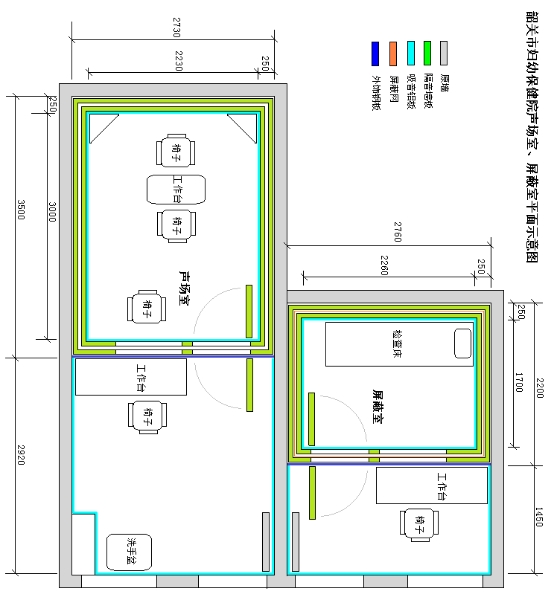 4.声场测听室技术要求  *1. 声场测听室本底噪声符合GB/T16296-1996标准，室内本底噪声小于22dB（A）。  *2. 声场测听室主体为独立双层减震垫悬浮结构。模块组装，可拆迁。  *3. 吸音棉采用32K环保玻璃棉（提供环保及阻燃检测报告），禁止用岩棉  *4. 双隔音门结构，每套门为无门槛式（门下面无台阶）双磁芯控声闸隔音门，开门力度      3-6公斤拉力范围内，隔音门净空尺寸不小于690mm*1900mm。  *5. 双层玻璃中空隔音观察窗，尺寸不小于700mm*900mm。  *6. 有源消音通风换气系统，换气量每小时大于5-10立方。   7. 室外部饰采用喷涂钢板，钢板厚度不小于1.2mm，喷涂钢板后面填充30mm吸音棉。   8. 室中间为独立双层隔音板，隔音板厚度不小于60mm，隔音板之间空气层不小于50mm。   9. 室内部饰采用微孔喷涂吸音铝板，厚度不小于1.0mm，混响时间小于0.5秒   10. 预留信号线入口   11. 室内照明采用LED灯照明    12. 室内地面铺环保PVC地板胶  5. 隔音屏蔽室技术要求  *1. 隔音屏蔽室本底噪声符合GB/T16403-1996标准，室内本底噪声小于25dB（A），屏蔽手机、电磁波干扰。  *2. 隔音屏蔽室主体为独立双层减震垫悬浮结构。模块组装，可拆迁。  *3. 吸音棉采用32K环保玻璃棉（提供环保及阻燃检测报告），禁止用岩棉  *4. 外门为屏蔽门，内门为隔音门结构，每套门为无门槛式（门下面无台阶）双磁芯控声      闸隔音屏蔽门，开门力度5-8公斤拉力范围内，隔音屏蔽门净空尺寸不小于      690mm*1900mm。  *5. 双层玻璃中空隔音观察窗，尺寸不小于700mm*900mm。  *6. 有源消音通风换气系统，换气量每小时大于5-10立方。   7. 室外部饰采用喷涂钢板，钢板厚度不小于1.2mm，喷涂钢板后面填充30mm吸音棉。   8. 室中间为独立双层隔音板，隔音板厚度不小于60mm，隔音板之间空气层不小于50mm。   9. 室内部饰采用微孔喷涂吸音铝板，厚度不小于1.0mm，混响时间小于0.5秒。  *10. 隔音屏蔽室配32A/220V电源滤波器1个。  *11. 室内需安装波导窗2个及地线接线柱1个。  *12 墙身屏蔽网采用80目铜网，屏蔽门采用簧片。   13. 预留信号线入口   14. 室内照明采用LED灯照明    15. 室内地面铺环保PVC地板胶   三.交货要求  1. 交货期的要求：签订合同后  30  日历天内。  2. 投标人必须承担的设备运输、安装调试、验收检测和提供设备操作说明书、图纸等其    他类似的义务。 四.售后服务的要求   1. 货物免费保修期 5 年，电器类保修1年。时间自最终验收合格并交付使用之日起计     算。在保修期内，一旦发生质量问题，投标人保证在接到通知24小时内赶到现场进行修理或更换。  2. 免费保修期过后、设备出现故障需要卖方提供维修服务时，供方免费提供维修，只收    更换零配件成本费及工时费。五.验收要求验收标准: 验收以方案设计指标为依据、符合相关国家标准。  1. 声场测听室内本底噪声小于22dB(A)，符合GB/T 16296－1996标准。  2. 隔音屏蔽室内本底噪声小于25dB(A)，屏蔽手机、电磁波干扰。符合GB/T 16403－1996标准。  3. 由国家级计量测试中心进行检测验收。 六.付款方式:. 安装完毕验收合格后支付95%，剩余5%一年后无质量问题付清。七、报名须知：本项目提交材料时间：2021年5月10日至：2021年5月13日止(工作时间)，联系人:总务科吴先生,联系电话：0751-8630101五、评审原则及方法：1.评审组由医院抽取本院相关专家组成；
2.评审方法：采用院内询价方式采购（根据符合采购需求、质量和服务且价格最低的原则确定中标候选人）。中标候选人确定后将电话通知中标候选人。序号名称品牌型号规格单位数量说明1外饰钢板570mm*2600mm*30mm ㎡12.51.5mm厚钢板，钢板剪折烤漆+30mm吸音棉+轻钢三角龙骨2外墙隔音板608mm*2870mm*68mm ㎡28.59mm贴面高密度板+50mm环保玻璃吸音棉+9mm贴面高密度板+方管龙骨。3内墙隔音板608mm*2650mm*64mm ㎡239mm贴面高密度板+50mm环保玻璃吸音棉+9mm贴面高密度板+方管龙骨。4空气层吸音棉600mm*1200mm*50mm㎡2750mm厚玻璃吸音棉5内饰吸音铝板600mm*2500mm*30mm ㎡191.2mm厚微孔吸音铝板+30mm环保玻璃吸音棉+轻钢三角龙骨6室内地面2200mm*1700mm*3mm ㎡3.5PVC同芯阻燃地板7观察窗700mm*900mm*120mm套21.5mm钢板剪折，焊接成900mm*700mm窗，烤漆，双层8mm中空玻璃，夹层吸音棉8进、排消音器1800mm*600mm*250mm套2消音器尺寸：250mm*440mm*1800mm。12mm隔音板+8mm硅钙板+波峰吸音棉，排气扇(金羚）9磁芯隔音屏蔽门700mm*1900mm*100mm套250*50*2方管+2mm钢板，门框剪折焊接烤漆，门专用铝合金，专用磁芯条，双层9mm隔音板，双层10mm硅钙板，100mm环保玻璃吸音棉。10减震垫100mm*100mm*20mm件22橡胶减震垫11屏蔽网80目㎡3280目铜网12波导窗300mm*300mm*42mm个2蜂窝状3.2毫米孔径，真空钎焊，通风面积200mm×200mm厚42mm，C级标准13电源滤波器22V/32A个114检查床、台、椅子按图配置批115附件LED灯、开关插座、五金杂件等批1序号名称品牌型号规格单位数量说明1外饰钢板570mm*2600mm*30mm ㎡12.51.5mm厚钢板，钢板剪折烤漆+30mm吸音棉+轻钢三角龙骨2外墙隔音板608mm*2870mm*68mm ㎡28.59mm贴面高密度板+50mm环保玻璃吸音棉+9mm贴面高密度板+方管龙骨。3内墙隔音板608mm*2650mm*64mm ㎡239mm贴面高密度板+50mm环保玻璃吸音棉+9mm贴面高密度板+方管龙骨。4空气层吸音棉600mm*1200mm*50mm㎡2750mm厚玻璃吸音棉5内饰吸音铝板600mm*2500mm*30mm ㎡191.2mm厚微孔吸音铝板+30mm环保玻璃吸音棉+轻钢三角龙骨6室内地面2200mm*1700mm*3mm ㎡3.5PVC同芯阻燃地板7观察窗700mm*900mm*120mm套21.5mm钢板剪折，焊接成900mm*700mm窗，烤漆，双层8mm中空玻璃，夹层吸音棉8进、排消音器1800mm*600mm*250mm套2消音器尺寸：250mm*440mm*1800mm。12mm隔音板+8mm硅钙板+波峰吸音棉，排气扇(金羚）9磁芯隔音屏蔽门700mm*1900mm*100mm套250*50*2方管+2mm钢板，门框剪折焊接烤漆，门专用铝合金，专用磁芯条，双层9mm隔音板，双层10mm硅钙板，100mm环保玻璃吸音棉。10减震垫100mm*100mm*20mm件22橡胶减震垫11屏蔽网80目㎡3280目铜网12波导窗300mm*300mm*42mm个2蜂窝状3.2毫米孔径，真空钎焊，通风面积200mm×200mm厚42mm，C级标准13电源滤波器22V/32A个114专用视频监控设备 摄像头，监视器套115桌、椅子按图配置批116附件LED灯、开关插座、五金杂件等批1